Ответственный за выпуск:Мейя А. В., гл. библиотекарь Составитель: М.В. Сурмилова библиотекарьРедактор: Мельник. А. С., программист Август  2013 г.357070 с. Курсавка, ул. Красная, 36Детская библиотека-филиал «МБУК Андроповская МЦРБ» Тел:8(86556)6-24-65МБУК «Андроповская МЦРБ»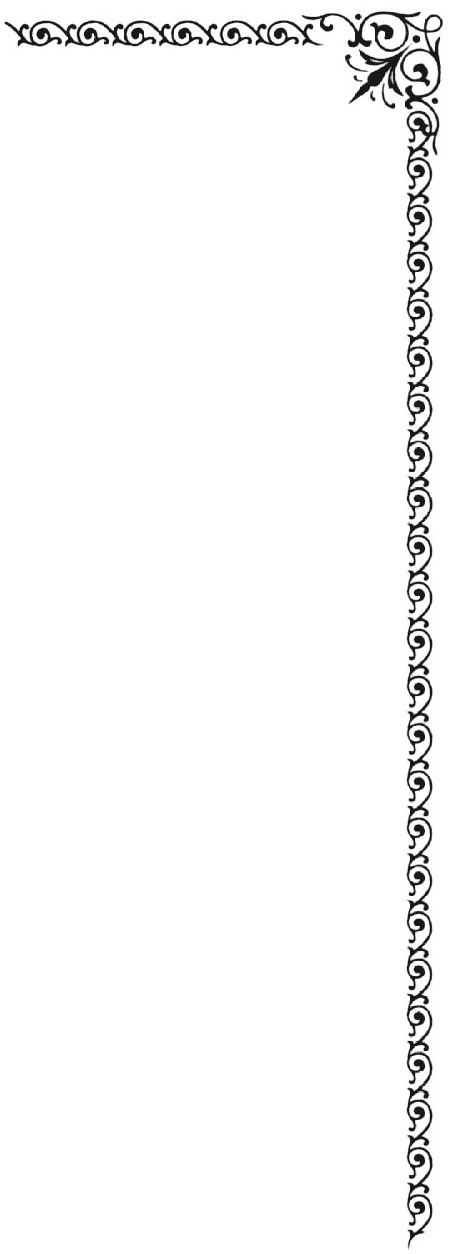 Детская библиотека-филиал6+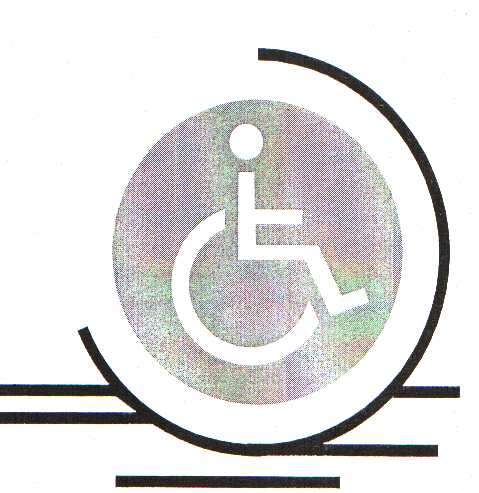 с. Курсавка, 2013 г.Знание своих прав и отстаивание законных интересов в самых различных сферах жизни является одним из проблемных вопросов для семей, воспитывающих детей-инвалидов. Инвалид – лицо, которое имеет нарушение здоровья со стойким расстройством функций организма, обусловленное заболеваниями, последствиями травм или дефектами, приводящее к ограничению жизнедеятельности и вызывающее необходимость его социальной защиты.Права, льготы и гарантии, установленные законодательство для детей-инвалидов в возрасте до 18 лет и их родителей (лиц их заменяющих), предоставляются также лицам в возрасте от 16 до 18 лет, имеющим группу инвалидности, и их родителям (лицам, их заменяющим).Пенсионное обеспечение детей-инвалидов.Детям инвалидам устанавливается социальная пенсия.( статья 113 ЗРФ «О государственных пенсиях в РФ»)Размер пенсии равен размеру минимальной пенсии по старости.К пенсии по инвалидности детям-инвалидам устанавливается надбавка на уход за ними в размере социальной пенсии.Льготы для детей-инвалидов.Льготы для детей-инвалидов в области воспитания – Родители освобождаются от уплаты за содержание детей в детских дошкольных учреждениях, у которых по заключению медицинских учреждений выявлены недостатки в физическом или психическом развитии, а также детей, находящихся в туберкулезных детских учреждениях.Жилищные льготы – в первую очередь жилые помещения предоставляются нуждающимися в улучшении жилищных условий лицам, страдающим тяжелыми формами некоторых хронических заболеваний, перечисленных в списке заболеваний, утверждаемом в установленном законодательством порядке.(Статья 36 Жилищного кодекса РФ).Льготы по оплате коммунальных услуг – семьям, имеющим детей-инвалидов, предоставляется скидка не ниже 50% с квартирной платы (в домах государственного, муниципального и общественного жилого фонда). И оплаты коммунальных услуг (независимо от принадлежности жилого фонда), а в жилых домах, не имеющих центральное отопления, - со стоимости топлива, приобретаемого в пределах норм, установленных для продажи населению.Инвалидам и семьям, имеющим в своем составе инвалидов, предоставляется право на первоочередное получение земельных участков для индивидуального жилищного строительства, ведения подсобного хозяйства и садоводства.Льготы по транспортному обслуживанию – дети-инвалиды, их родители, опекуны, попечители и социальные работники, осуществляющие уход за детьми-инвалидами, а также инвалиды пользуются правом бесплатного проезда на всех видах транспорта общего пользования городского и пригородного сообщения, кроме такси. Инвалидам предоставляется 50% скидка со стоимости проезда на междугородных линиях воздушного, железнодорожного, речного и автомобильного транспорта с 1 октября по 15 мая и один раз (проезд туда и обратно) в другое время года. Льготы по медицинскому и санаторно-курортному обслуживанию – оказание квалифицированной медицинской помощи инвалидам, включая лекарственное обеспечение, осуществляется бесплатно или на льготных основаниях в соответствии с законодательством с законодательством субъектов РФ.Инвалиды и дети-инвалиды имеют право на санаторно-курортном лечении в соответствии с индивидуальном программой реабилитации инвалида.Пенсионное обеспечение лиц, занятых уходом за ребенком-инвалидом – пенсия на льготных условиях устанавливается матерям инвалидов с детства воспитавшим их до 8 возраста, по достижению 50 лет и при общем трудовом стаже не менее 15 лет.В общий трудовой стаж включается наравне с работой уход за ребенком-инвалидом до 18 лет. Если он нуждается в постоянном уходе по заключению лечебного учреждения.